CHSSA BOARD OF DIRECTORS MEETINGMINUTESSaturday, May 15, 2021 / 9:36AMhttps://us02web.zoom.us/meeting/register/tZ0rd-6srT4rGddEB3EO0ovpjuRFbdONaI1WGENERAL MEETING – ZOOM 9:36AMCall to orderRoll call PRESENT: Reed Niemi, Minnia Curtis, Angelique Ronald, Karson Kalashian, Neil Barembaum, Ben Cummings, Gregg Osborn, Chris Harris, David Matley left at 12:39pm), Jimi Morales, Aaron Langerman, Steve Clemmons, Ben Fagan, Mikendra McCoy (9:45am ), Josh Stinson, Karen Minick, Jennifer Nguyen, Leilani McHugh, Aaron Marquette, Matthew Martins, Bobby Lebeda, Brian Walker, Don Etheridge (9:53am ), Cameron Martin, Erik Pielstick, Gabe Rusk, Katie McMillan,GUESTS: Roz Foster, Sarah SherwoodBOARD APPROVAL OF NEW MEMBERS (Electronic communication; conflict of interest; ethical standards FORMS to be signed)No new members Approval of Minutes from December 2020 meeting - see shared Google folderWelcome new board members and review of nonprofit incorporation laws and norms	OFFICER REPORTS President – Reed Niemi: 1) Thank you, Neil for decades of service to CHSSA.  2)Intent to run for Treasurer received from Jennifer Nguyen. We need to hire an outside accountant. 3) Thank you to everyone that pulled-off CHSSA MS and HS State Championships. Thank you, Cameron! 4) Thanks to the Board for voting timely on issues brought forth. 5) Q: Fall in-person; A: “not sure yet”? NFHS wants in-person tournaments.Vice President/Activities – Angel Ronald 1) State is planned to be in-person next year as health and safety will be the focus, though. 2) A lot of work to move CHSSA State to TabRoom. Took much effort and found that some areas in our rules that did translate to TabRoom easily. Changes need to be made, housekeeping-wise, and I will work with the committees that need to rewrite it. Once finished, it’ll make it easy for leagues to use if they wish. 3) Final round videos are forthcoming. 4) I am thankful to everyone that pulled off the tournament this year. It was built from the ground up. CHSSA received much praise. I included it in my President’s Council minutes. Two protests this year: Policy debate protest concerning evidence, declined; and a Parli protest concerning the “just Google it” rule, committee decided against the protest.Vice President/Curriculum – Minnia Curtis (Curriculum committee report) 1) We tried to meet in the fall but had to give up because of time issues and COVID conditions. Treasurer – Neil Barembaum (Treasurer report) 1) I have submitted my report to the Board through email. Thank you to all that I have served with over the years.Public Relations Coordinator -- noneEditor – Ben Cummings – 1) Secretary -- Karson Kalashian 1) Easy report, thankfully. I have been doing abbreviated minutes and we will keep it simple. A few requests for December minute edits 2) Exec Committee minutes need to be added to the December minutes.Historian – Gregg Osborn (Historian report) 1) Please let me know of any judges you had this year from out of the country, to record for our records. 2) 10 years ago State was in San Diego and awards were held at Helix HS. 3) I will be sending out HoF next year. Angel For the historical record we had our first non-male pit boss in debate tab.10:09am BREAK 30 MINUTE BREAK (League Presidents and Area Chair Breakout Rooms for finalizing 2021 Allocations)	AREA CHAIR REPORTS  1 -- Chris Harris 1) We had a great time at State. 2) Thank you, Neil, for all your work. 2 -- Mikendra McCoy 1) Shoutout to Karson with a State Champ! 2) We are excited to get out of COVID. 3) We are trying to do a mentorship program and share-out with the state. 3-- Jennifer Nguyen 1) It has been a pleasure to work with Area 3. I have learned a ton from all the coaches. Leilani will be a great Area Chair. 4 -- Don Etheridge Erik Pielstick subbing 1) Thank you Jennifer for your help with allocations. 2) Area 4 rocks! It’s awesome down here! We hope we are in person in the fall. Don We have more friendly interactions in Area 4. Congratulations to Roz Foster as the new Area 4 Chair. I hope she maintains the website.	COMMITTEE REPORTS Congress – Dave Matley (Rule revisions shared out) 1) I could not have been more pleased with how well State went. I had a great tab staff and Angelique and Sarah were a great resource. 2) The students this year were simply great and so helpful to judges and even tab. It was a good experience. 3) Direct CX and Authorship speech rule changes were very smooth. It worked well. We may want to allow Direct CX in prelims. 4) I would like to have the Congress Manual included in our Rules and Regulations in order to codify the procedures along with the rules. Watch for it in the fall meeting. It is nothing new, just clarifying and centralizing the information as an addendum or appendix. Debate – Karson Kalashian (Rule revisions shared out) No report, we are fine. IE – Jennifer Nguyen (Rule revisions shared out) – 1) We were very happy with our temp rules. We would like to adopt some of the rules that we did. 2) We have a document that shows all the rule changes. Speech violations is one, where the Protest Committee has some discretion in deciding on a case-by-case basis. The last one is to align Expos to Info. 3) We had a great, if long, meeting. Our changes are color-coded.OLD BUSINESS (not sure if it is in order to bring these back or even germane given circumstances)		NONENEW BUSINESS PR Committee restructuring and focus goals (Niemi) – Coming out the pandemic, I would like counsel on how to proceed with the PR committee. I have shared out the two proposals for board review and I will be sending out a ballot later with the proposals for a decision by the board. Vote concluded on July 14, 2021 with the Area Chair proposal winning 20-0-0IE Committee document (Jennifer-if needed) 1) No scripts 2) Striking out 7th place changing penalty to give Protest Committee discretion. 3) Align Expos to Info, but CHSSA would still allow electronic devices. 4) Changing script sources to align with the NSDA  Reed-these will be presented in the fall as separate proposals.Fix Bonuses (Jennifer) Our current rules are not even and we need to repair the disparity of the threshold. See proposal in Google file. MOTION MADE PASSES 17-0-0Treasurer, Jennifer Nguyen elected 22-0-0GOOD OF THE ORDERThank you to Mikendra for agreeing to host an August coach meeting and for spearheading a monthly remote town hall. Offer virtual supplementals in 2022?Forthcoming meeting dates:Fall 2021 meeting dates--August 21 or 28 or September 4? Zoom Poll given out for August 21 or August 28. August 21st easily preferred Winter 2021 meeting dates--December 27-29 Vegas or January 8 ZoomSpring 2022 meeting--May 14th (Zoom or in-person meeting?)Submitted by Reed NiemiBalance Sheet 2019-2020	Total Area IV	$6,600	$6,500	$6,900	Total Assessments	$29,800	$28,900	$32,100Notes to financials – May 15, 2021. Balance sheet: This bank account was to be used for getting reward cards for FIP (Food Insecurity Program). Also would be used to deposit funds during a State Tournament outside of Southern California, and to award students’ scholarships with Zelle.  The first two came to naught and the last one is turning out to be difficult. Will continue to try, but, if not possible, will contact students to send them their awards by check. Money in one of two cash boxes as requested by P and VPA. Another good idea that came to naught. We no longer award scholarships by giving the money to the school. So we no longer need to keep the money separated. And, I ran out of checks for his account, so neither of these accounts does what it is supposed to. Things will be streamlined in the future. Although we do not need apparel, photography or dinner dance this year, we will use trophies. Expect the prepaid amount to be used prior to end of fiscal year. Nine of the schools that had “prepaid” their judging deposits attended state and had the prepayment credited to their State Fees. The current balance here includes the remaining four schools as well as the 132 schools that are being rolled over. This excludes schools that had deposits mailed back, schools that forfeited their deposits, and schools whose payment has not as of yet been received. Some of these sponsorships were shown in all of the web pages for state for the given event. This may actually mean that it had more people seeing them than if they have been announced at a live awards ceremony. However, we have not yet fulfilled the terms of the sponsorship, so they are being rolled over again, the mention at the latest state being a “thank you” for bearing with us from the year before. The 2020-2021 amount includes the 2019-2020 amount so it can be used for allocations. It does not match the income item “Assessments” in the income statement. Income Statement: This includes a $100 contribution from Aaron Nicols for FIP and $49.06 contribution from Amazon Smile. I have never been so close to the budgeted amount. Though I was not enforcing late fees for CHSSA Dues, two schools paid it honorably. This also includes the deposits for the four schools that forfeited their deposits. As per policy, this amount will be earmarked for our programs that serve underserved students. Square outsourced their store to Weebly, resulting in various changes in the way the store worked. One of these differences was that it was no longer charging $3 on all purchases. In the future, we can increase certain amounts to include the convenience charge. But, considering the general situations, we did not do it this year. Perhaps next year, we may want to include this service fee to defray some of this $2K+ expense. In any case, please advise your coaches NOT to pay for State by having each student submit a $40 payment via credit card as this substantially increases the fee paid for the total amount owed by the school.  We have awarded a Student of the Year. We did not award Lynnette Williamson Scholarship. The Chuck Ballingall Memorial Scholarship is awarded to debate teams, and I understand there were no applicants this year. As for the scholarships, the coaches were notified, and many responded. They were given a choice to have the students’ checks sent to the school (for an in-person, properly socially distant, informal school award ceremony) to the students’ home or to use Zelle. We have not yet been able to get Zelle to work—If I can’t get it to work next week, I will contact the coaches and students and suggest the checks be mailed home. All checks requested (as of 5/13) have been mailed. Surprisingly enough, the people who have not responded are people on the board who will not be named in order to avoid shaming Mr. Osborn, Mr. Kalashian and Ms. Brasher (for Student of the Year) General Note: We add the $440 in fines and penalties, the $100 to FIT, and account for fee waivers for the earmarked contributions. We have the following new accounting (see May 2020 Report on Contributions for the original accounting and the rest of the story): We have not been able to spend as much of this as we liked because of our out-of-person State, but the FIP money should disappear as soon as our State becomes in-person, and the $18,040 might not last too long considering all the programs that should be funded next year (including FIP, which would use up part of the $18,040 once the $900 is used up). 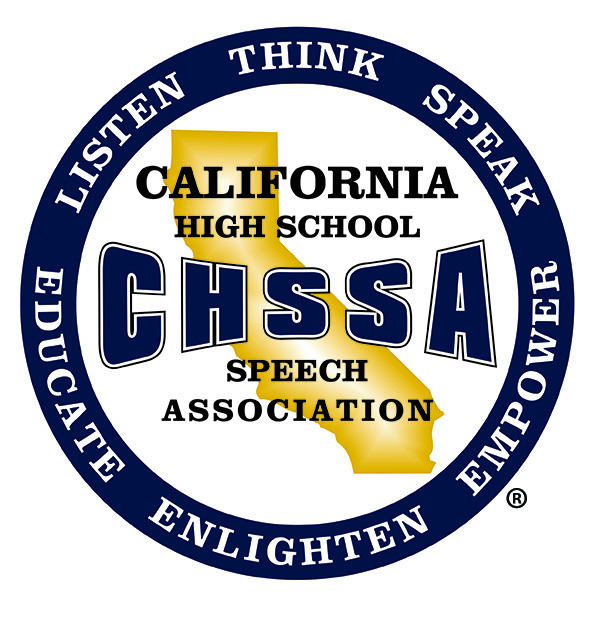 CHSSA Executive Council - Meeting MinutesPresident Report - Reed NiemiWhat a year, eh? What everyone has gone through the last year is epic to say the least. The fact we emerged intact says a ton about the hard work everyone did to persevere through a new environment. Thank you to all.It is a sad meeting for me, given the fact that Neil will be stepping down as Treasurer at the end of June. The amount of work that Neil has done for decades for the council and the board is mammoth and few truly know the service Neil has done, because he never tells anyone. Personally, I would like to thank him in writing for his service and as President acknowledge his unheralded work. It is not an easy job yet Neil has never missed a deadline, a document, or any task thrown at him. Thank you, Neil.As long as I am giving out appreciation, to all that helped with CHSSA’s first virtual tournaments, high school AND middle school, thank you. As Karen Meredith (Glahn) used to say, “my hat is off to you.” It was not an easy feat, but everyone that volunteered did a fabulous job. Cameron, a huge thank you for doing such an incredible job with MS State given the lack of board member assistance. You get a second hat-tip! Congratulations to Roz as the new Area 4 Chair. As we move out of the “pandemic years” it is a great time as a board to readjust and realign our purpose and focus. Many may notice that documents for our spring meeting have a different feel...no event rule changes for instance. Instead, we are recalibrating. Many of CHSSA’s past practices are sound and have been adopted by many other groups outside of California. Other practices have been misaligned, being a council and not a board for instance, and we have slowly fixed those things. One thing in particular that I was most excited about prior to COVID-19 was the opportunity to host a coach summit. Mikendra and Chris Wardner were motivated to lead it and because of circumstances we had to scrap it. I am excited to say that Mikendra has agreed to host a coach meeting in August with the hope of co-hosting a monthly town hall-style meeting for coaches around the state. Everything from event preparation, hosting, nonprofit structuring, equity training and whatever is asked for by coaches will be addressed through the year.As an update per my requested board vote concerning the Facebook BLM post from last summer, the vote was 22-2-2. Thanks to all for voting quickly. VP Activities - Angelique RonaldOn the business front, there are three important announcements: Everyone’s biggest question is: “Where is State going to be next year?” The second biggest question is: “It’ll be in person, right?” Best health and safety guidelines permitting, we are absolutely planning for State 2022 to be back in person. We are currently working with potential hosts and will report back on a location by the fall meeting. I appreciate your patience as we work through the best path forward for all.In the process of migrating the State Tournament to Tabroom, we discovered a number of places our rules simply do not play nicely with computer tabulation. You may be thinking, “But Angelique, we’ve used JOT for years. If it worked there, why won’t it work here?” Well, that’s because we were manually adjusting things on JOT mid-tournament  to meet our unique and often conflicting rules. This is not the way. We need to have a transparent, accessible system that works without special knowledge or finessing. We are not talking about huge changes, but rather deep in the procedures tabulation changes (like our 5th tiebreaker in debate). Now, I don’t imagine many of you have particularly passionate feelings about things like the 5th tiebreaker in debate, but if you do, please feel free to email me over the coming weeks and let me know what you feel absolutely mustn’t be tampered with (my email is: Director@CHSSA.org). Over the next couple of months, I’m going to work with each committee to line up the changes that need to be made to make our tabulation procedures 1: make more sense and 2: actually work in Tabroom. My plan is to send these proposed changes out to the board by mid to late summer, that way you have a chance to review everything and discuss them with your leagues prior to us voting on these housekeeping issues at our Fall meeting. Final round videos should be up on the CHSSA Youtube page within 2 weeks. I’ll email the board when they are.On the non-business, but just as important, front: I have some general thoughts I’d like to share about our first ever (and hopefully ONLY ever) online State Championship. While there was much that was different this year, one of the most notable differences for me was the tone of how just about everyone communicated and interacted with one another. Whether it was tournament staff, judges, coaches, or competitors, the amount of patience, kindness, and empathy on display this year was like nothing I have ever seen in this activity. I recognize that this is probably a result of most of us being locked in our houses for a year and dealing with so much hurt in the world, but it really was an example of our activity, and each of us, at our absolute best. If there is one practice that we take from our pandemic year and continue on throughout the future, I hope it is this empathy-led humanity that makes us all best selves (a very close second is everybody actually washing their hands, for the record). In the spirit of continuing the kindness that was shared with me throughout State, I want to take a moment to individually thank every single person who volunteered their time as a tournament staff member. It’s cliche to say that we “couldn’t have done this without you,” but.  . . seriously, we couldn’t have done this without each and every one of you. Rather than absolutely obliterating this document even further, please read my individual staff thank yous here: https://tinyurl.com/CHSSAthanks Finally, throughout State and after, I can’t tell you how many kind, supportive, and positive emails, texts, and calls I got from coaches and judges. These correspondences were very sweet and, even though the writers couldn’t have possibly known it, on more than one occasion those notes of kindness were exactly what I needed to hear in the moment they hit my inbox. A huge THANK YOU to everyone who took the time to share some love, it means more than you could ever know.  But the love wasn’t just for my work; it was the work of every single person who volunteered their time, energy, and passion into creating something wonderful for thousands across California. So, for those of you who volunteered to help us this year, here is a small sampling of the amazing notes of love that YOU earned:SOME HAPPY TOURNAMENT FEEDBACK FOR STAFF“Thank you for hosting a great tournament. My students and I had an amazing time!”“Thanks for running a great tournament. My students, their parents, and I greatly appreciate what you do.”“Thank you for your amazing hard work.”“If I could buy you an entire vineyard to consume, I would!I'm with [LEAGUE] and have worked with [COACH 1] for many years. I'm also close to our mutual friend [COACH 2], who is like a son to me. They can both tell you about my temper and complaints!  So I like to balance that with giving compliments when they are deserved.You did an extraordinary job with this tournament under extraordinary circumstances.  I can't tell you how impressed I was with your concise communication and your immediate responsiveness.  I just wish people had read all the information, had prepared themselves better, were more responsible, I could go on and on.But you were ALWAYS gracious, kind, understanding and proactive, even though I'm sure you were boiling inside. I would never have been able to control myself as you did!I've worked the judges room at our tournaments for decades, so I know what's involved. The Tournament officials manning the judges room were also exceptionally patient and upbeat - even on Saturday night. (By the way, thank you for delaying Octos). So I hope you're taking a long vacation and I hope this doesn't dissuade you from running the tournament again next year. I'm very grateful for all you've done.”“There are a lot of wonderful people who come together to make these events happen. Thank you again, (and I would be thanking you no matter how well [SCHOOL] students did), and I should have thanked you previous years too!”“Thank you to you and your team for making this experience possible.”“I cannot even imagine all of the insanity that you and the whole tournament staff had to wade through this weekend, and all year (apologies for having contributed to it ourselves). Despite all that, you persevered and put on the best distanced-State tournament we could all hope for, while truly caring for all involved. I wish we could toast one another at the dinner dance, alas; maybe next year hopefully!Mostly, I wanted to say, you do so much for this event and the kids around the state who need to share their voices. It was beautiful to hear about such great rounds, pieces, and messages. Our kids had some special moments tonight (and myself as well; with my own first champs in [EVENT])! You made that happen by putting this tournament on this year! So, simply, I am grateful to you and everything you do!”“Hmm - I think CHSSA and Angelique should know that they are awesome and amazing for hosting a successful CHSSA tournament virtually for the first time!”“Thank you for making this tournament happen.”“Angel, I am saying this in all sincerity. The tournament was fabulous! Fabulous! You all put so much into it.  you reached out and made sure everything was working well from the smallest to the largest details. I have seen this from the moment the tournament was announced And all of the information about registration and then all you did with the set up and the reminders and with the judges. You must be exhausted. But your voice always had that energy and friendliness in the tone of your text messages and emails. Thanks it was wonderful. Great job. Thanks so much. You gave us a great gift”“State went amazingly well! I am so proud of everyone for pulling it off so smoothly, and I am so grateful I got to be part of an amazing team! 💛💙”“I just want to say thank you for all of the incredibly hard work provided for this tournament.  A monumental task which you have handled with grace and kindness. All of the students, coaches and parents are very fortunate to have you in charge!”“YOU AND YOU TEAM ARE SO APPRECIATED - THANK YOU SO MUCH FOR MAKING THIS WHOLE EXPERIENCE POSSIBLE!!!!!”“I just wanted to send a note of gratitude. I know how stressful it must be running this tournament (especially with the change to it being virtual), but I think you and your team are doing a wonderful job. I hope you know that you all know that you are very appreciated!”VP Curriculum - Minnia CurtisCoordinator of Public Relations - Interim Chair RonaldThere are two proposals being brought forward at this meeting about the future direction of CHSSA's Public Relations Committee. The great news is: both agree that we need a change of direction and more specific guidance about the best way we can serve this organization and its members.Over the next year, expect some tremendous work out of CHSSA PR.Treasurer - Neil BarembaumSecretary Report - Karson KalashianArea 1 - Chris HarrisArea 2 - Mikendra McCoyArea 3 - Jennifer NguyenIt has been a pleasure working with Area 3 the last 2 years.  I learned so much from the different leagues and appreciate their patience with me.  I didn’t think it was going to be such a short ride for me as Area Chair but I’m looking forward to working with everyone in a new capacity and I know Area 3 is being left in wonderful hands with Leilani!Area 4 - Don EtheridgeIE Chair - Jennifer NguyenWe were super excited how well the State Tournament went with our temporary rules.  The only rule that didn’t seem to go over well was the “stay in frame” rule.  This rule was one of the most reported rule violations other than time.  This is something that we’ll consider if we need to make virtual rules again. IE has 2 rule proposals coming from the temporary rules - Removing the need for scripts and changing interp sources.  We feel that in removing the scripts we are becoming more accessible to new coaches and not burning out old coaches by requiring the long tedious process of having scripts in a specific way.  We needed to do something about the script sources since NSDA got rid of their Approved Script List.We are also proposing a change to how speech violations work.  This will give tournament protest committees some freedom in choosing an appropriate penalty for a violation, similar to how Debate violations are handled.  Lastly, we’re proposing to align Expos to Info.  This is mainly a name change as we do want to keep the ability to use electronics. Debate Chair - Karson KalashianCongress Chair - David MatleyI am very pleased with how smoothly the State Tournament went this year in Congress considering the many challenges.  A large part of our success was due to an amazing Congress Tab Staff including Roz, Quest and Jordan.  The competitors were polite and professional, especially the Presiding Officers who embraced the challenges and made this tournament work.The much anticipated Direct Cross-Ex and Authorship Speeches were implemented without a hitch.  I heard nothing but positive comments from both the competitors and presiding officers after semis and finals.  We should consider adding Direct Cross to prelims at future State Tournaments.Congress will be proposing one by-law revision in the Fall regarding the Congress Manual.  Currently the Manual is published with the docket every year and describes the processes involved in running the State Congress tournament including both rules and procedures.  We would like to formally adopt the Congress Manual into the Congress By-Laws.Currently, the by-laws focus on entry qualification, paneling and scoring and the manual focuses on various procedures during a round.  We would like to combine all the rules and procedures into the by-laws.That’s all from Congress.  Thank you to everyone who helped set up and run the State Tournament and allow Congress to do its thing.Editor - Benjamin CummingsThe website will be updated with final round videos, winners, etc. in the near future. We will share out the bulletin in June that will include winners, info about protests, etc., and we are always accepting write ups on this year for the bulletin. Finally, thank you to everyone who helped run the help desk during the state tournament. Historian - Gregg Osborn                                                                                   Number: 0521Z 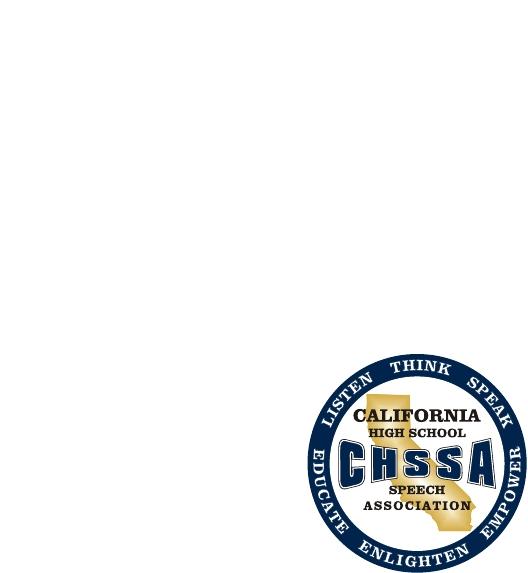 Disposition:____________Date:_________________NAME OF PROPOSAL: Fix bonuses(CIRCLE/HIGHLIGHT APPROPRIATE BOX)Submitted by: Jennifer Nguyen				_Second by:___________________This revision will be a(n):	Deletion from By-Laws:  Article VII Section  5 - A5, B3 	Addition to By-Laws: :  Article VII Section  5 - B3, C2, C3	Other change: Specific revision: [Exact wording is required.  Show strikethroughs original language that is deleted and put any added/changed language in bold print]Section 5. Distribution of Entrants in Events A. Distribution of individual events entries: There shall be fifty-six entrants in each individual event held at the State Tournament. Eight of these entrants shall come from each of the four Areas. 1. At the Spring Meeting of the CSSC every year, the Area Chairpersons in the committee shall recommend to the CHSSA President an allocation of the remaining seventeen entrants in each individual event using the following formula (Only those assessments received and recorded by the treasurer by March 31 of that school year shall be counted toward an area and leagues assessment totals): a. The sum total of CHSSA assessments collected by CHSSA for the current year and the two immediately prior years shall be determined from records kept by the Treasurer and Area Chairpersons. b. The sum total of CHSSA assessments collected within each Area for the current year and the two immediately prior years shall be determined. c. The Area total for each three-year period shall be divided by the grand total of all assessments for the three-year period. This shall yield a percentage total which shall be multiplied by seventeen, which total shall be added to the eight allocated to an Area to determine the total Area allotment. Area totals must be rounded up or down so that the total of all qualifiers allocated equals 49. (e.g.: percentage total = 0.25; 0.25 X 17=4.25; 4.25 + 8 = 12.25; 12.25 - 12.0 qualifiers) d. The final numbers may appear something like the following: Area 1 = 12.2 qualifiers Area 2 = 11.6 qualifiers Area 3 = 13.3 qualifiers Area 4 = 11.9 qualifiers e. A grid is laid out with each Area followed by twelve squares, the twelve squares representing one individual event of the twelve offered at the State Tournament. To accommodate the fractions of whole numbers, the Areas draw in turn making sure that no column added to more than 49 vertically. Each column is labeled A, B, C etc., and the letters are drawn to distribute the qualifiers. Then the letters are drawn naming at random all twelve individual events. The names of the individual events take the place of the A, B, C etc. at the top of the column. 2. In the absence of a unanimous recommendation in "1" above, the President shall make the final decision as to the allocation of remaining entrants to each Area. 3. A written summary of the decision and the reasons for it shall be sent to each CSSC member within two weeks after the meeting. 4. Bonus entries: A bonus of seven entries per existing individual event will be added (one panel), using the following formula (Appendix G: worksheet): a. Based on the previous three years' State Tournaments and total league entries, the number of sweepstakes points earned shall be divided by the total number of allocated league entries. b. This number is to be used to rank the leagues in order. 5. To be eligible to receive additional entry(ies) to an event at the State Individual Events Tournament, a League must average .5 sweepstakes points over the previous three (3) years in that particular individual event, or .75 over in Duo Interpretation. 6. The seven (7) bonus entries shall be distributed to each eligible League, in rank order. Any remaining entry/entries shall be distributed to the Leagues with the greatest average wins per entry, in rank order. In the event of a tie, the tie will be broken in the same manner based on the previous four (4) years, five (5) years, etc. until the tie is broken. B. Distribution of Student Congress entries: There shall be ninety entrants in Congress plus twelve presiding officer entrants. Twenty-one entrants in Congress shall be allotted to each Area. Each League will be allotted one presiding officer entrant. A bonus of six entries for Student Congress will be added (one per House) using the following formula: 1. Based on the previous three years' State Tournaments and total league entries, the number of sweepstakes points earned shall be divided by the total number of allocated league entries. 2. This number is to be used to rank the leagues in order. 3. The top seven six leagues shall each receive one bonus entry. C. Distribution of Policy, Public Forum, Parliamentary Debate, and Lincoln-Douglas Debate entries: There shall be sixty- four entries in Policy Debate, Public Forum, Parliamentary Debate, and Lincoln-Douglas debate. Each Area shall receive fourteen entries in each of these four forms of debate. In addition to these fifty-six entries, an additional eight bonus entries shall be distributed using the following formula: 1. To be eligible to receive additional entry(ies) to the State Debate Tournament, a League must average two (2) wins per allocated entry or better. 2. The eight floating entries shall be distributed: a. One to each eligible League. b. Any remaining entry(ies) shall be distributed to the Leagues with the greatest average wins per allocated entry.  3. Tie-breaker: In the event of ties between Leagues, the tie shall be broken on the basis of greater average wins per allocated  entry in the four previous State Tournaments. If a tie still exists, the tie shall be broken on the basis of average wins per entry five years prior, six years prior, etc.D. Legislative intent regarding “allocated entries”: For the purposes of the bonus entries, any averages will be calculated using the number of entries originally assigned to a league for that year, NOT the number of entries which actually compete at the State Tournament. This provision is designed to encourage leagues to fill all of their slots to the State Tournament by making it more difficult for leagues to receive bonus entries if they don’t use all of their allocated entries. Rationale:0.75 is left over from when Duo used to get more sweepstakes points.  This is no longer the case and should be fixed.There are only 6 bonus entries for Congress, not 7.  Writing allocated entry instead of entry clears up any confusion.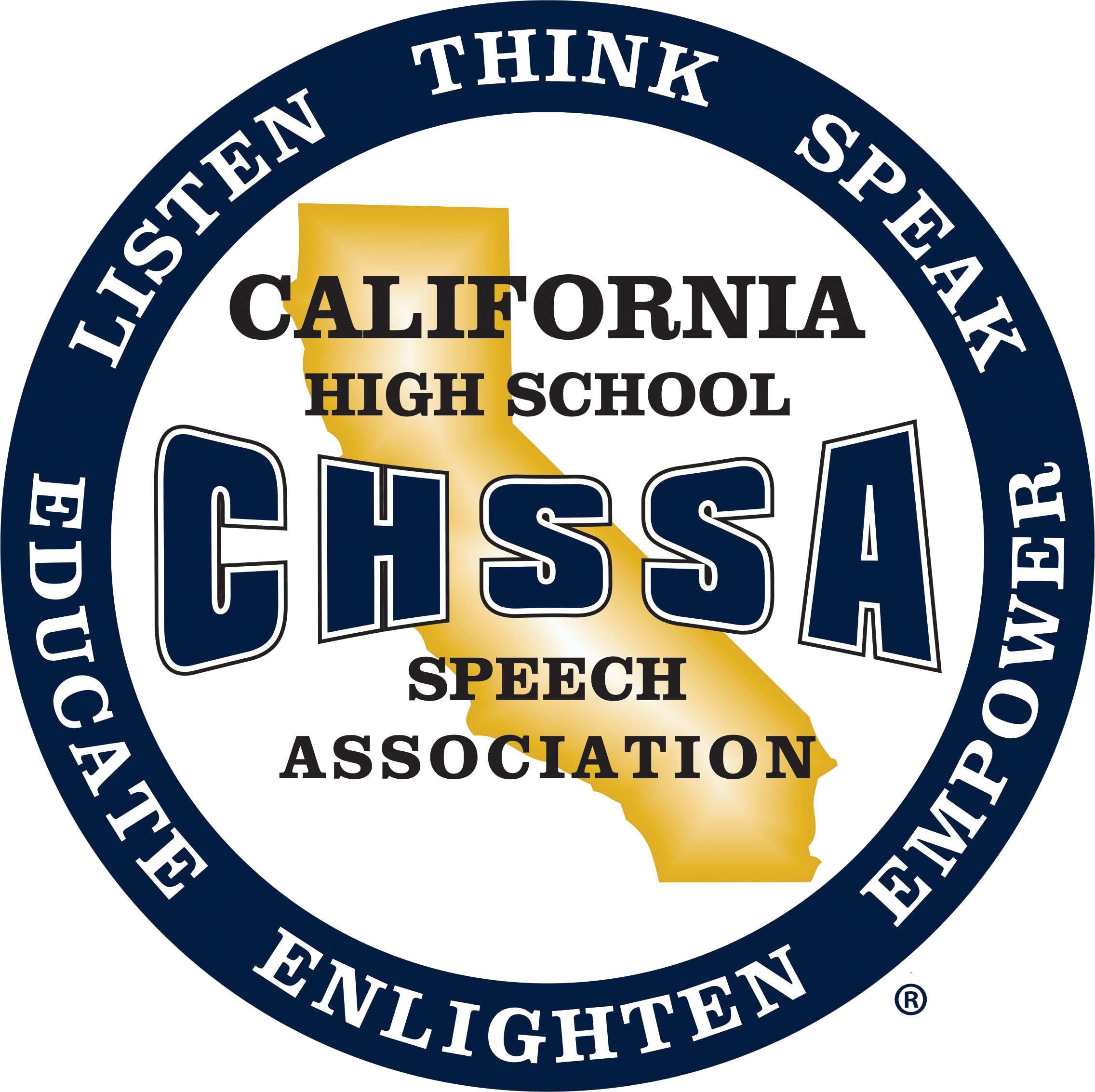 PR COMMITTEEDuring the open CHSSA Zoom call on 4/3/2021 (about State 2021 questions), Area 1 Chair Chris Harris brought up concerns regarding new program creation, new coach retention, and the in way information and resources (and, in turn, success) often disproportionately benefit a small number of programs within our organization and activity. We agree that this is a serious problem and one our organization should be more active in addressing head on. As such, we offer the following proposal:The four Area Chairs will sit on the Public Relations Committee. While they may sit on other committees as well (like Debate, Speech, etc.), it will be mandated through a Rules andRegulations change that they be active members of PR. As has always been the case, other board members may also join the PR committee at their discretion. The Public Relations Chair will be nominated from within the committee itself and then presented to the board as a whole,who will vote to provide approval of this nomination.The Public Relations Committee, in addition to its current responsibilities, will restructure to focus on all public-facing aspects of building (and maintaining) new teams, coach mentorship, and activity-wide advocacy on local and institutional levels. This will be done through thefollowing proposed deliverables:Year 1❖Mentorship ProgramWe propose the creation of a statewide mentorship program for coaches, run by the PR Committee. Tentatively, this group can plan for monthly (or bi-monthly, as appropriate) meetings over Zoom over the course of the competitive year; meetings should not exceed roughly one hour.The goal of this committee is decentralization of information and resources, as well as empowerment and support. Each league may submit 1-2 non-CHSSA Board members to join these meetings as league liaisons. The goal is to empower these liaisons to advocate for solutions to team and coach creation and retention issues on a local, league level. These liaisons will ideally be coaches who are not otherwise involved in local leadership. Meetings will be used to discuss challenges faced by coaches around the state, as well as to share information, resources, and solutions that may be useful to coaches. Finally, meeting time may also be used to discuss other PR initiatives for CHSSA, which may be related to the State Tournament, Middle School State, or coach education programs.❖Coach Support MeetingsIn coordination with the President and other Executive Directors, PR will arrange monthly, one hour coach support meetings via Zoom, open to any coaches in the state. These meetings can be general question-and-answer sessions meant to address the issues programs are facing or be directed educational seminars as needed (example: “How to Develop Interp Characters” or “How to PrioritizeEquity in Team Management” or “How to Coach a Debate Rebuttal” etc.)❖NewsletterWorking in conjunction with the Editor, PR should put out a minimum twice a year newsletter, consisting of resources and targeted toward new or struggling coaches or teams. This can either be the CHSSA Bulletin itself or separate, as deemed appropriate by the Editor.❖ConferenceWe propose the creation of an annual (or bi-annual) conference, targeted at new or struggling coaches. Emphasis should be on clinics in team management, event coaching, tournament management, and political/team advocacy on a school site level. We propose this conference be open to all, but no or low cost for coaches from CHSSA member schools. 21st Century Fund resources can and should be used to cover costs associated with hosting, though planners should prioritize fiscal responsibility in budget.Year 2❖New Team CreationUsing baseline data from the prior 3 years in CHSSA as a reference point and in conjunction with the continuation of all Year 1 outreach, the committee goal by end of Year 2 is a 10% increase in new school memberships to CHSSA.Year 3❖Board Review and RedirectionAt  the end of  Year 2 and entering Year 3,  PR will work in conjunction with the entire board to determine the success of the 2 year efforts and determine goals for the following periods. This may include a continuation of existing efforts, building on existing efforts, or, if needed, a change of course to refocus the committee where their attention best serves the California speech and debate community.Submitted By:Chris Harris - 2020-2022 Area 1 ChairMikendra McCoy - 2020-2022 Area 2 ChairLeilani McHugh - 2021-2022 Area 3 ChairDon Etheridge - 2020-2021 Area 4 ChairRosalyn Foster - 2021-2022 Area 4 ChairJennifer Nguyen - 2020-2021 Area 3 Chair, 2021-2022 TreasurerAngelique Ronald- Vice President of ActivitiesMinnia Curtis - Vice President of CurriculumPR RESTRUCTURING- UPDATE TO PR COMMITTEE DESCRIPTIONSubmitted by: Curtis, Etheridge, Foster, Harris, McCoy, McHugh, Nguyen, Ronald Second by:___________________This revision will be a(n):➔ Other change: Article IX, section 1, paragraph 4 page # 18Specific revision: [Exact wording is required.  Show strikethroughs original language that is deleted and put any added/changed language in bold print]4. The Public Relations Committee shall formulate and implement a strategy to increase public awareness of competitive and curricular speech and debate in California. THE COMMITTEE’S PRIMARY FOCUS IS ALL PUBLIC-FACING ASPECTS OF BUILDING AND MAINTAINING NEW TEAMS, COACH MENTORSHIP, AND ACTIVITY-WIDE ADVOCACY ON LOCAL AND INSTITUTIONAL LEVELS.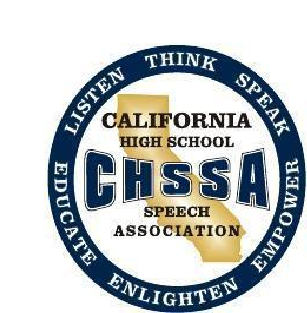 The Public Relations Committee shall be responsible for the production and distribution of the State Tournament Program. THE PUBLIC RELATIONS COMMITTEESHALL CREATE SPECIAL AND PERMANENT PROGRAMS TO ACHIEVE COMMITTEE AND CHSSA GOALS.The Public Relations Committee shall develop and disseminate materials, examples, or kits to assist CHSSA members in generating positive publicity for their programs.The Publicity Committee shall undertake such other activities as directedRationale:Please see attached overview plan for full explanation on broad PR Committee restructuring.Explanation about striking the program section: since the committee’s inception, the PR Committee has never made the State Tournament Program. This task has always been done either by the VPA or a designee appointed by the VPA.PR RESTRUCTURING- CHANGE PR CHAIR APPOINTMENT PROCESSSubmitted by: Curtis, Etheridge, Foster, Harris, McCoy, McHugh, Nguyen, Ronald Second by:___________________This revision will be a(n):➔ Other change: Article III, section 4 , paragraph A , page # 9Specific revision: [Exact wording is required.  Show strikethroughs original language that is deleted and put any added/changed language in bold print]Section 4. Coordinator of Public RelationsA. The Coordinator of Public Relations shall, BE NOMINATED FROM WITHIN THE PUBLIC RELATIONS COMMITTEE AND VOTED INTO PLACE BY THE BOARD. At the discretion of the President and by the President's direction, THEY WILL organize and direct the following: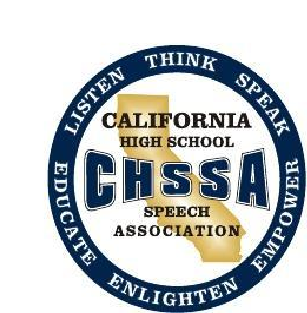 1. acquisition of sponsors for the CHSSA organization and for the State Tournament ALL APPROPRIATE OUTREACH AND RETENTION PROGRAMS FOR COACHES AND TEAMS 2. communication with appropriate agencies to promote speech and debate as part of secondary school curriculumcommunication with appropriate news media regarding the conduct and achievements of the CHSSA, including the State Tournament.coordination of all publicity and appropriate public relations for CHSSA and the State Tournament.Rationale:Please see attached overview plan for full explanation on broad PR Committee restructuring.Specifically, the first change allows for more transparency, democracy, and accountability in the election and role of the PR Committee Chair. For the second change: the VPA has done all sponsor coordination for years, so instead, we ought to task the PR Chair with something more aligned with the goals of this committee: outreach, retention, and support for programs statewide.PR RESTRUCTURING- UPDATE TO AREA CHAIR RESPONSIBILITIESSubmitted by: Curtis, Etheridge, Foster, Harris, McCoy, McHugh, Nguyen, Ronald Second by:___________________This revision will be a(n):Other change: Article III, section 5, paragraph F, page # 11Addition to the Rules & Regulations: Article III, section 5 , paragraph G , page # 11Specific revision: [Exact wording is required.  Show strikethroughs original language that is deleted and put any added/changed language in bold print]The Area Chairperson shall complete other tasks or duties of a special nature as directed either by the President or by the CSSC. The Area Chairperson shall be an active member of the Public Relations Committee and may formally join a second committee as appropriate or desired.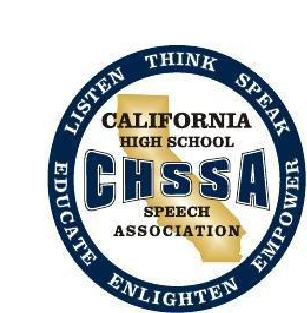 The Area Chairperson shall complete other tasks or duties of a special nature as directed either by the President or by the CSSC.Rationale:Please see attached overview plan for full explanation on broad PR Committee restructuring.Given the existing duties outlined for Area Chairs, we believe it is only natural that these would be extended to include membership on the Public Relations Committee. Our intent is that Chairs may absolutely serve on other committees as well, but that they are required to actively participate in all Public Relations Committee programs. As active committee members, Area Chairs may also be nominated to Chair the PR Committee.Balance Sheet1-Sep-2013-May-21ChangeAssetsCurrent AssetsBofA Checking (1)$10,000.00$10,000.00$0.00Checking$17,663.69$76,224.73$58,561.04Savings$5,410.63$5,411.67$1.04Super Savers Cash (2)$37,419.59$37,461.76$42.17Super Savers Cash (2)$200.00$200.00$0.006-Month CD$13,829.88$13,840.34$10.46Donovan Cummings$8,055.92$8,065.01$9.09Legal Retainer Remaining$3,215.00$2,315.00-$900.00Scholarship (3) Checking$619.75$2,122.11$1,502.36Savings$2,269.91$2,270.35$0.44Scholarship Total$2,889.66$4,392.46$1,502.8021st Century Fund Earnings$5,858.24$6,073.41$215.17Principal$24,186.51$24,186.51$0.0021st Century Fund Total$30,044.75$30,259.92$215.17Total Current Assets$128,729.12$188,170.89$59,441.77Other AssetsPrepaid Apparel$11,992.92$11,992.92$0.00Prepaid Photography$2,596.00$2,596.00$0.00Prepaid Dinner Dance$2,000.00$2,000.00$0.00Prepaid Trophies (4)$19,412.18$19,412.18$0.00Total Other Assets$36,001.10$36,001.10$0.00Total Assets$164,730.22$224,171.99$59,441.77LiabilitiesPrepaid Annual Fees (5)$800.00$13,600.00$12,800.00Prepaid Sponsorships (6)$11,291.70$11,291.70$0.00Other Prepaid Fees$51.00$51.00$0.00Total Liabilities$12,142.70$24,942.70$12,800.00Net Equity$152,587.52$199,229.29$46,641.77Assessments (7)2018-20192019-20202020-2021Area ICFL$4,300$4,300$5,200GGSA$4,100$4,200$4,600Total Area I$8,400$8,500$9,800Area IICapFVL$2,200$1,500$2,100SoVFL$2,400$2,700$2,700YFL$1,800$1,400$1,500Total Area II$6,400$5,600$6,300Area III SCDL$3,000$3,200$3,600TCFL$3,200$3,000$3,300WBFL$2,200$2,100$2,200Total Area III$8,400$8,300$9,100Area IVCBSR$2,000$1,900$2,000OCSL$2,100$2,100$2,200SDIVSL$2,500$2,500$2,700Income StatementIncome StatementBudget 2020-2021Actual 2020-2021PercentIncomeAssessmentsIncomeAssessments$500.00$3,200.00640.00%Contributions (8)Contributions (8)$2,000.00$149.067.45%Interest and DividendsInterest and Dividends$500.00$292.3058.46%Misc IncomeMisc Income$0.00$0.000.00%SponsorshipsSponsorships$2,000.00$0.000.00%Program IncomeProgram Income$0.00$0.000.00%Dinner Dance Income Dinner Dance Income $0.00$0.000.00%Tournament Fees (9)Tournament Fees (9)$57,000.00$56,991.5299.99%Apparel/Pennant SalesApparel/Pennant Sales$0.00$0.000.00%Fines and Penalties (10)Fines and Penalties (10)$0.00$440.000.00%Middle School Competition FeesMiddle School Competition Fees$22,000.00$8,543.430.00%Other Tournament Income$0.00$0.000.00%Total Income$84,000.00$69,616.3182.88%ExpensesOperating ExpensesBank Charges$35.00$0.000.00%CSSC Meetings$149.90$1,199.34800.09%Credit FeesCharged to CHSSA$900.00$2,132.73236.97%Collected by CHSSA (11)$300.00$0.000.00%Net Credit Expense$600.00$2,132.73355.46%Curriculum$0.00$0.000.00%Public RelationsPins$0.00$0.000.00%Public Relations Other$300.00$0.000.00%Total Public Relations$300.00$0.000.00%Historian$1,000.00$0.000.00%Legal Services$800.00$900.00112.50%Misc$3,500.00$2,804.7680.14%National Fed Mtg$0.00$0.000.00%Postage-Shipping$200.00$132.6266.31%Print-Office-Clerical$200.00$0.000.00%Scholarships (12)Student of the Year ScholarshipScholarships (12)Student of the Year Scholarship$1,000.00$0.000.00%Lynnette Williamson Memorial ScholarshipLynnette Williamson Memorial Scholarship$1,000.00$0.000.00%Chuck Ballingall Memorial GrantChuck Ballingall Memorial Grant$2,000.00$0.000.00%Fee WaiversFee Waivers$300.00$1,000.00333.33%Champion ScholarshipsChampion Scholarships$5,500.00$4,250.0077.27%Total ScholarshipsTotal Scholarships$9,800.00$5,250.0054%InsuranceInsurance$700.00$847.03121.00%SuppliesSupplies$500.00$0.000.00%Web SiteWeb Site$520.56$220.0642.27%Total Operational ExpensesTotal Operational Expenses$18,305.46$13,486.5473.67%State ExpensesCoaches' Conference (21st Century Fund Item.)State ExpensesCoaches' Conference (21st Century Fund Item.)$0.00Dinner DanceDinner Dance$0.00$0.000.00%Hall of FameHall of Fame$0.00$0.000.00%Food Insecurity Program (FIP)Food Insecurity Program (FIP)$0.00$0.000.00%Middle School CompetitionMiddle School Competition$5,000.00$3,290.0065.80%Host feeHost fee$5,000.00$0.000.00%HospitalityHospitality$0.00$0.000.00%Program ProductionProgram Production$0.00$0.000.00%Apparel InventoryApparel Inventory$0.00$0.000.00%Rental UnitRental Unit$1,560.00$0.000.00%Tournament MiscTournament Misc$2,000.00$6,198.00309.90%Tournament SuppliesTournament Supplies$1,000.00$0.000.00%Site VisitsSite Visits$1,600.00$0.000.00%State Tournament PhotographyState Tournament Photography$0.00$0.000.00%TrophiesTrophies$0.00$0.000.00%Total State ExpensesTotal State Expenses$16,160.00$9,488.0058.71%Total ExpensesTotal Expenses$34,465.46$22,974.5466.66%Total Expenses/IncomeTotal Expenses/Income$49,534.54$46,641.77Stipulation Amount Contributed Amount Spent Amount Remaining Helping lowincome or underserved teams/Students $20,440 (includes $440 in fines and penalties) $2,400 (includes $1,000 in fee waivers) $18,040 Food Insecurity Program  $900 (includes new donation of $100) $0 $900 BY LAW REVISIONCONSTITUTION REVISIONHOUSEKEEPINGRESOLUTIONBUDGETBY LAW REVISIONCONSTITUTION REVISIONHOUSEKEEPINGRESOLUTIONRESOLUTIONBUDGETBY LAW REVISIONCONSTITUTION REVISIONHOUSEKEEPINGRESOLUTIONRESOLUTIONBUDGETBY LAW REVISIONCONSTITUTION REVISIONHOUSEKEEPINGRESOLUTIONRESOLUTIONBUDGET